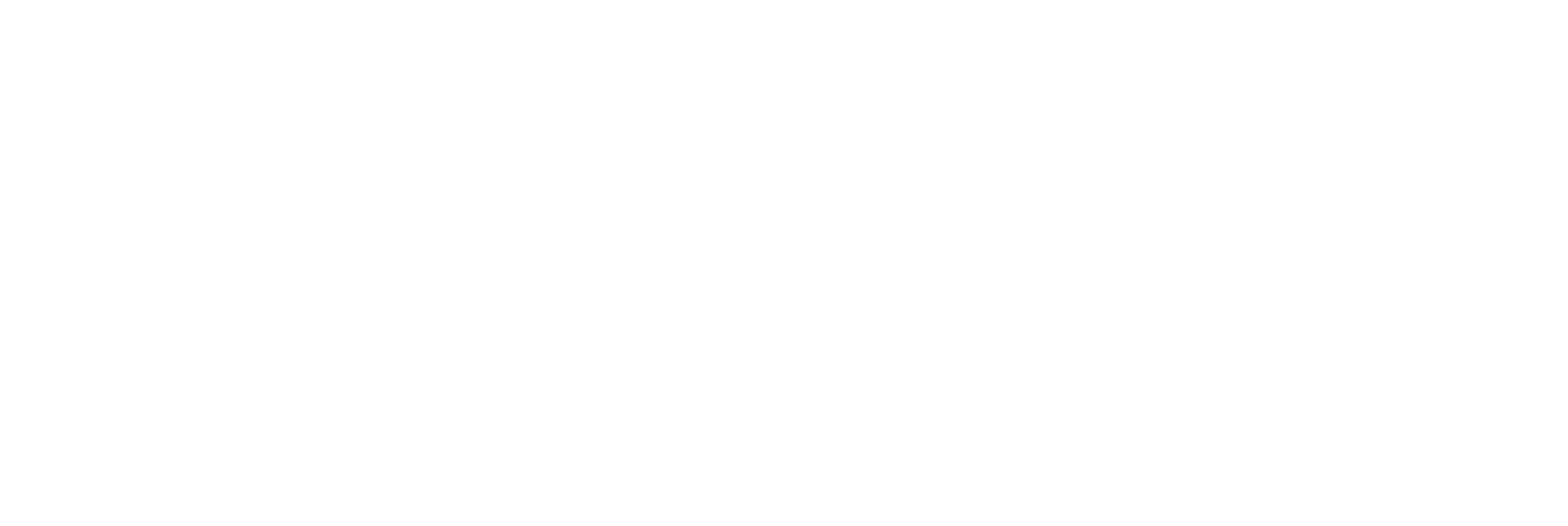 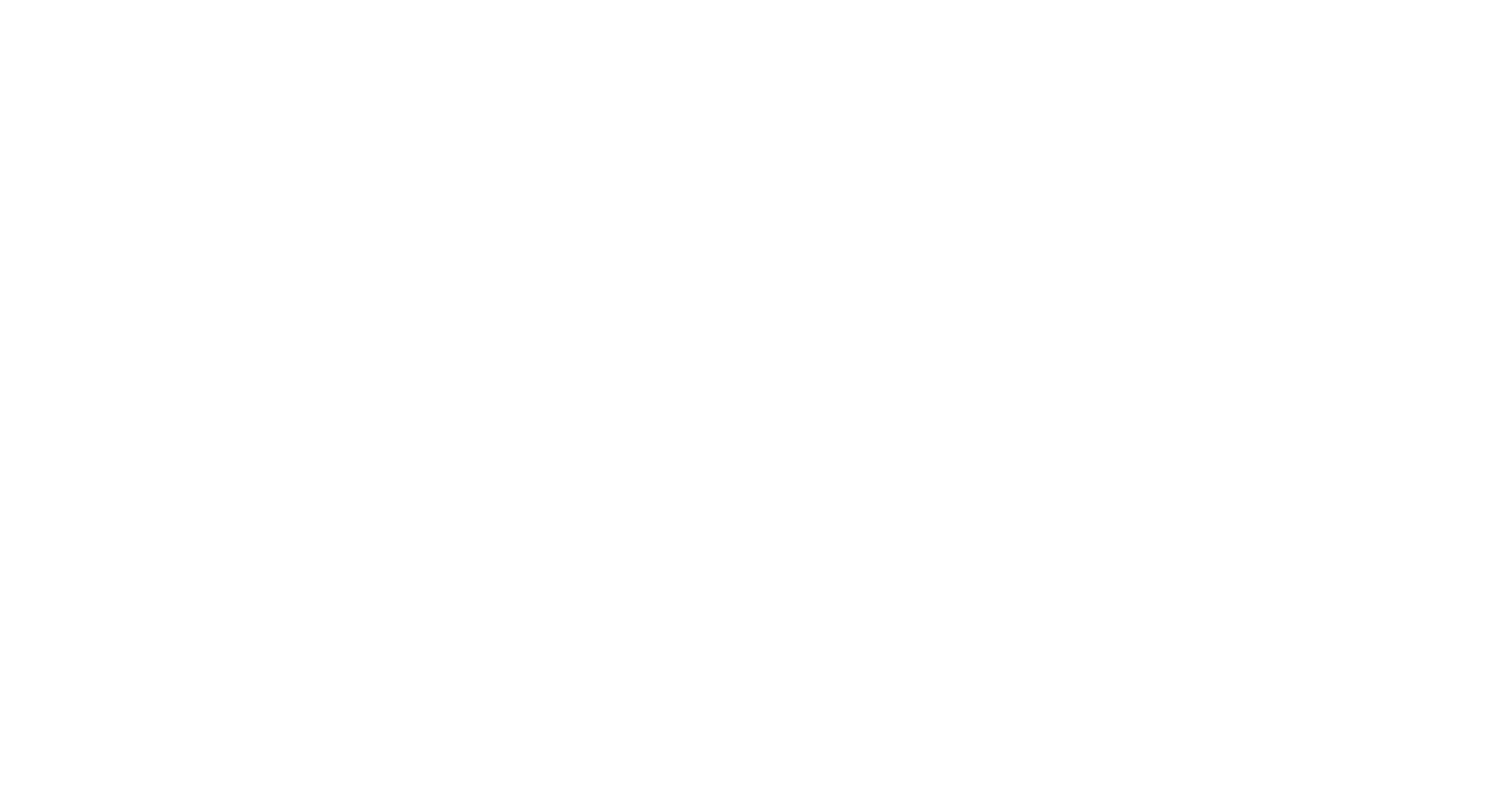 El paisaje en la exploracióndel entorno social y natural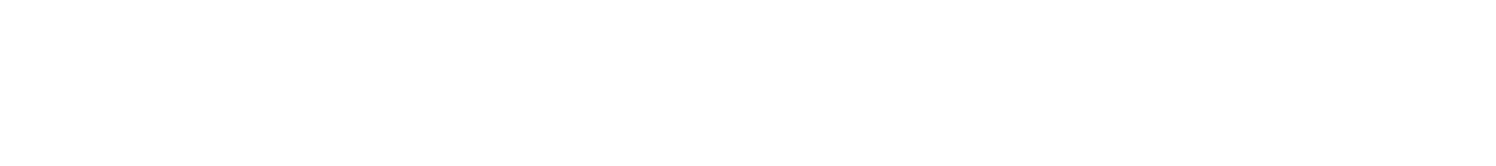 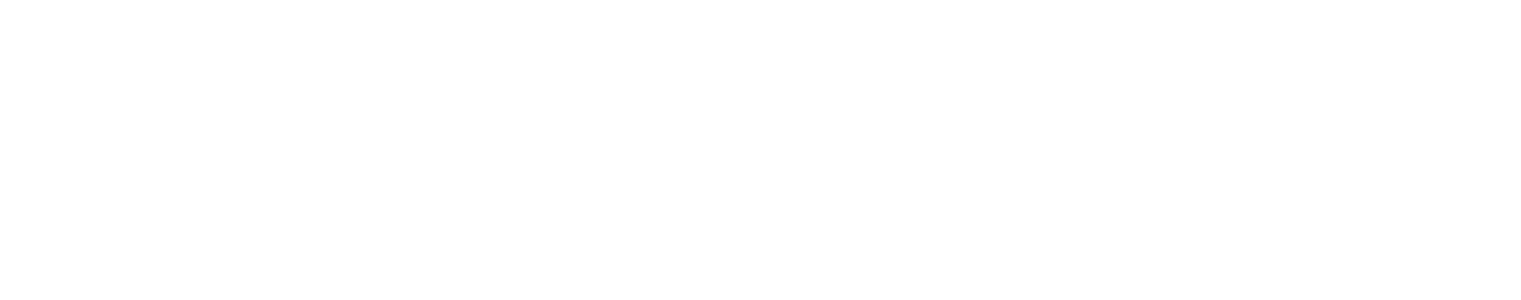 Reflexionamos sobre las imágenes¿Es un paisaje?Si la respuesta es afirmativa,Le ponemos un título representativo.Identificamos sus principales elementos.Intentamos clasificarloConclusión: ¿qué tipo de paisaje es?¿Qué valor tiene?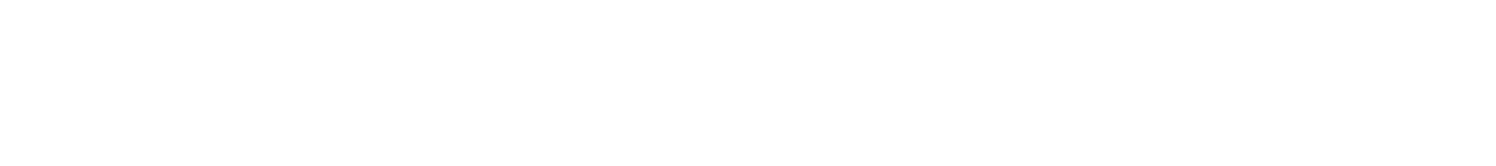 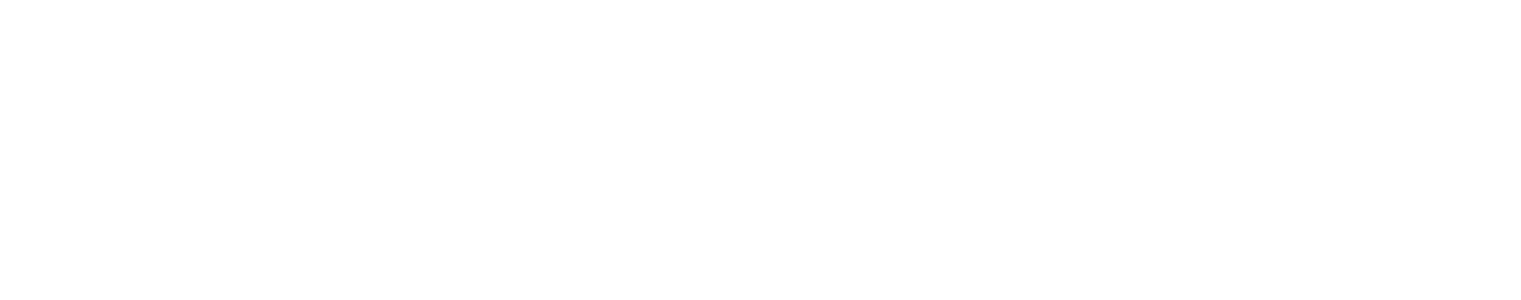 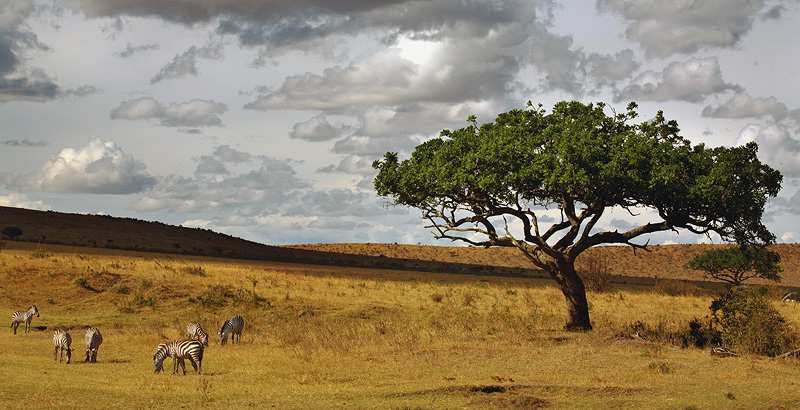 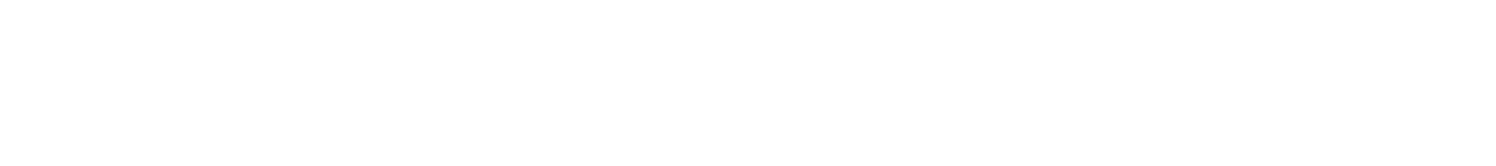 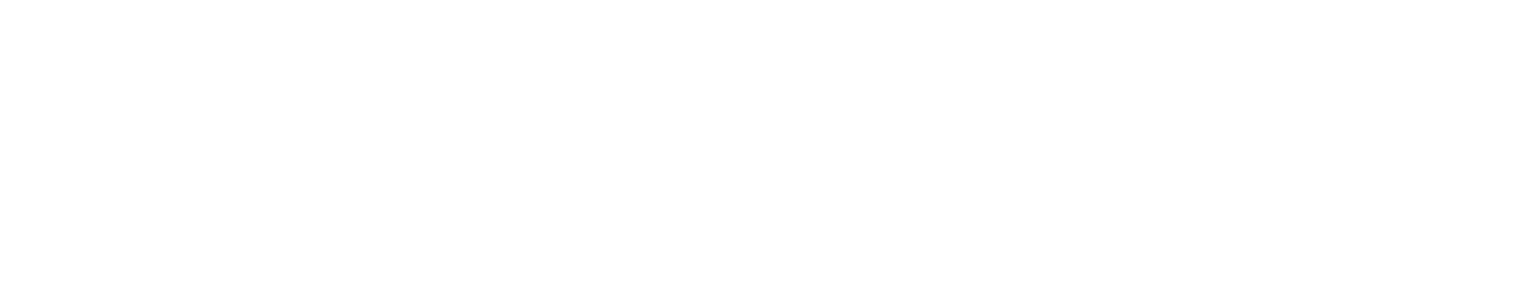 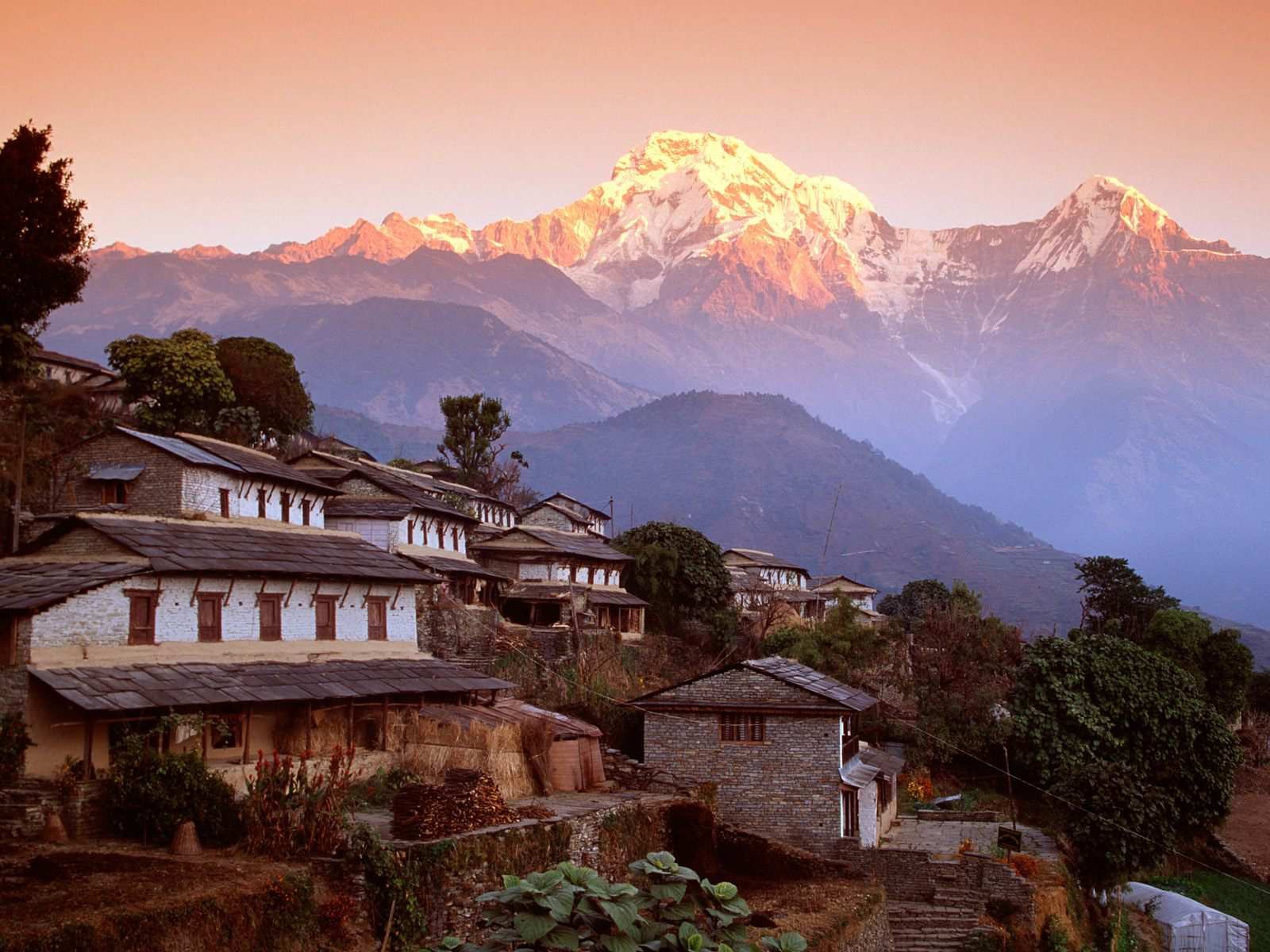 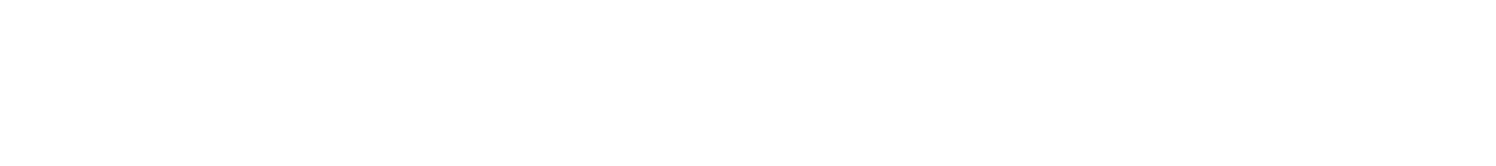 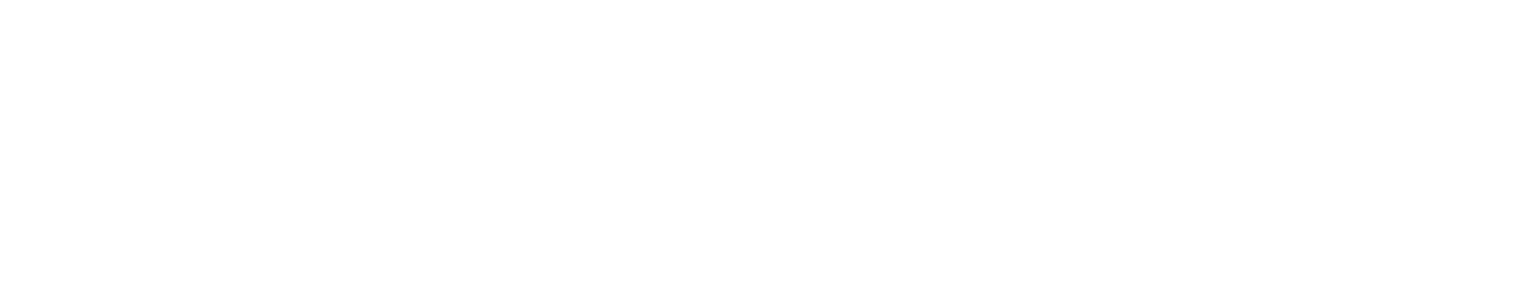 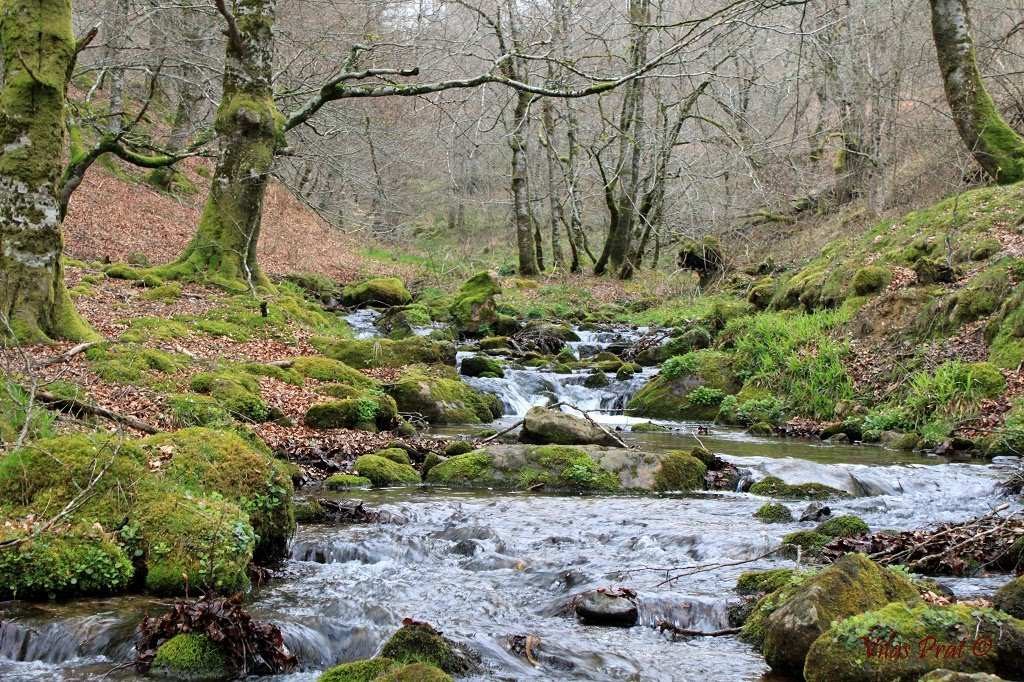 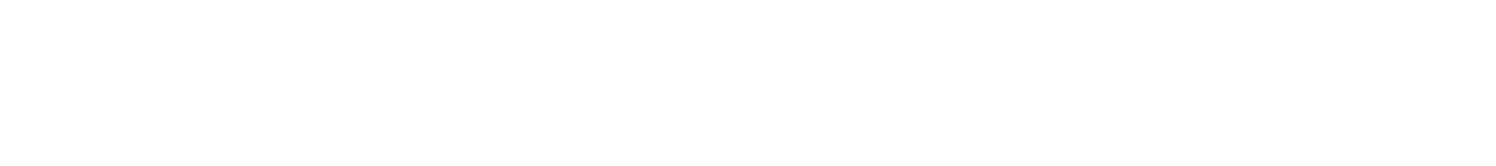 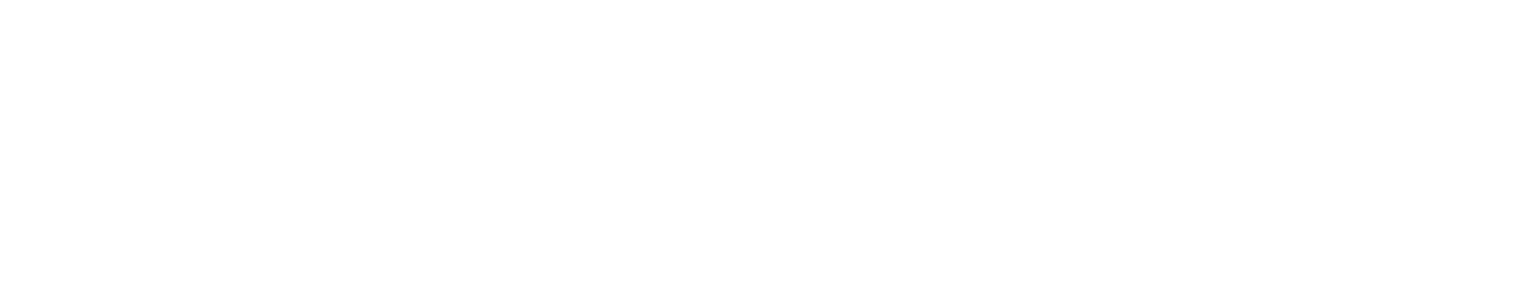 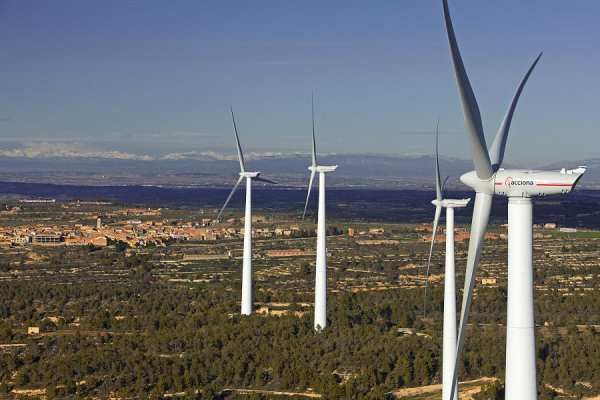 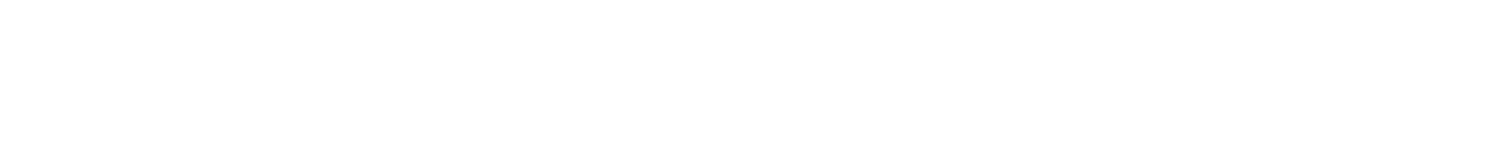 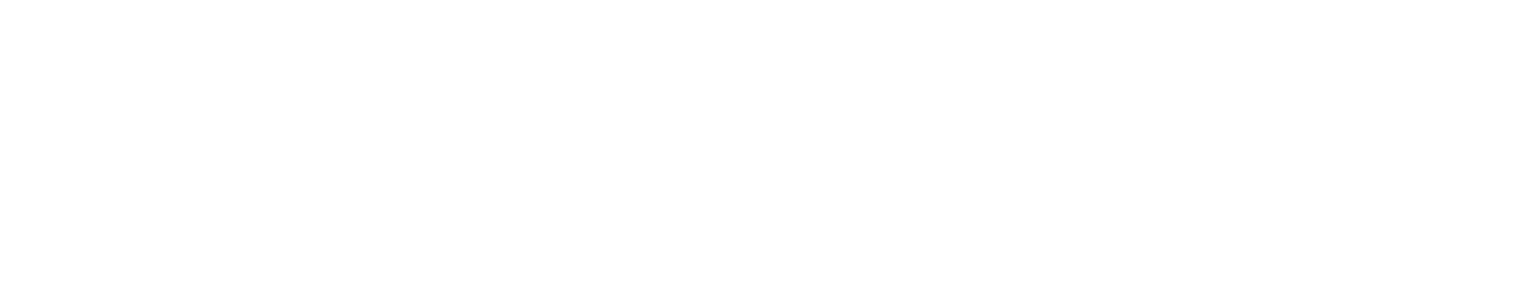 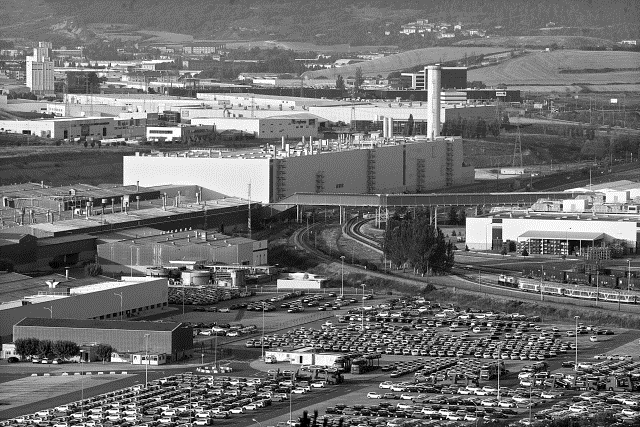 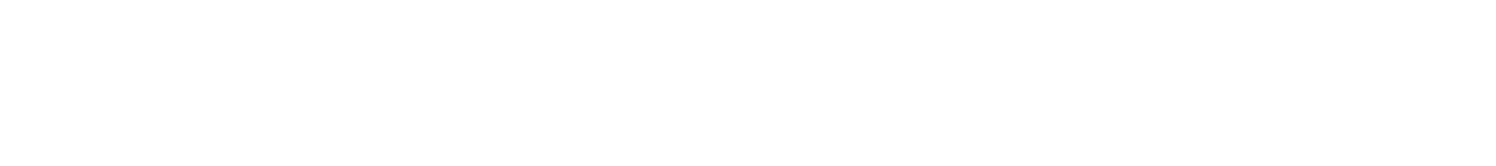 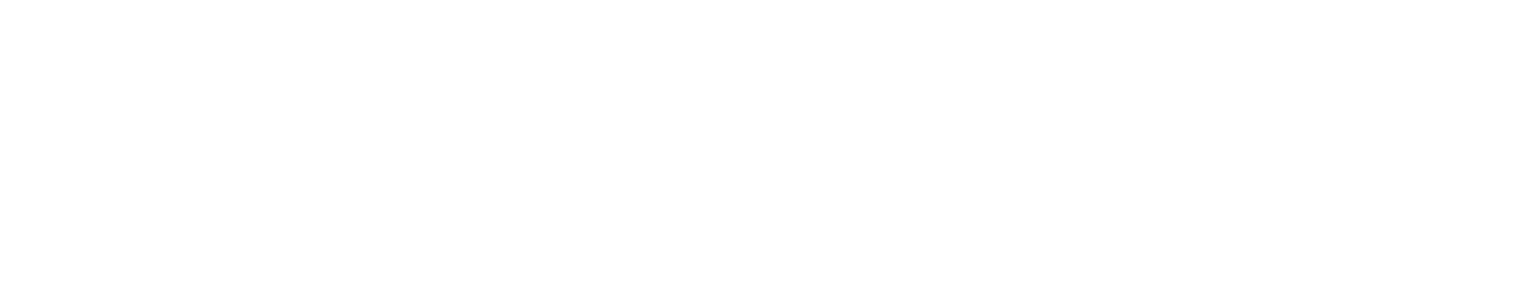 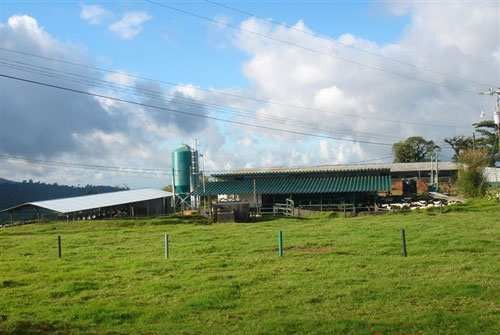 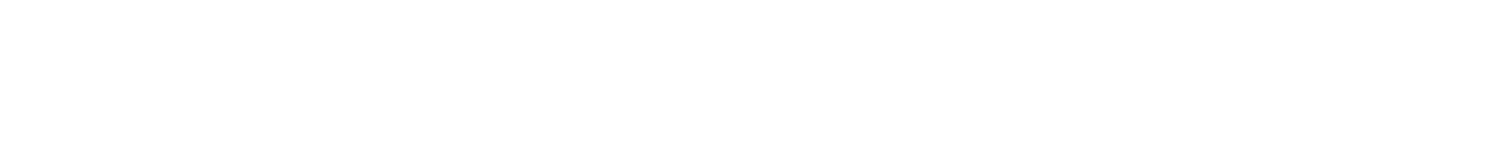 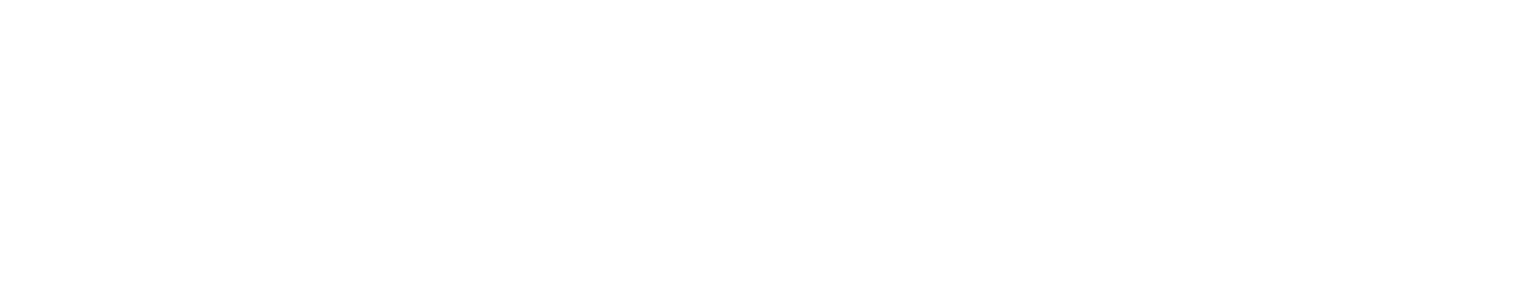 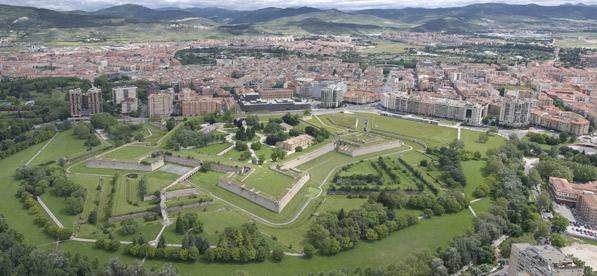 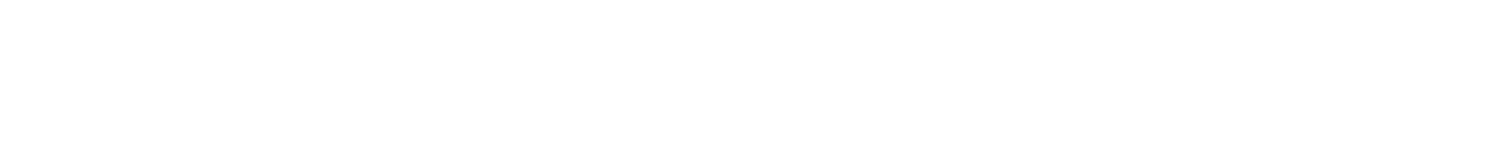 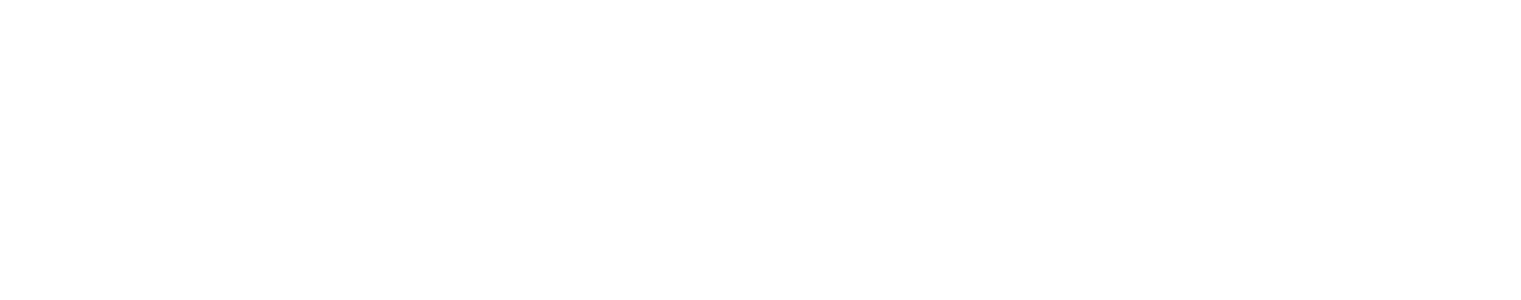 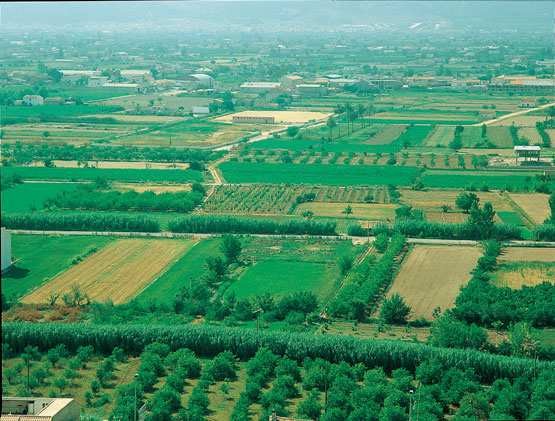 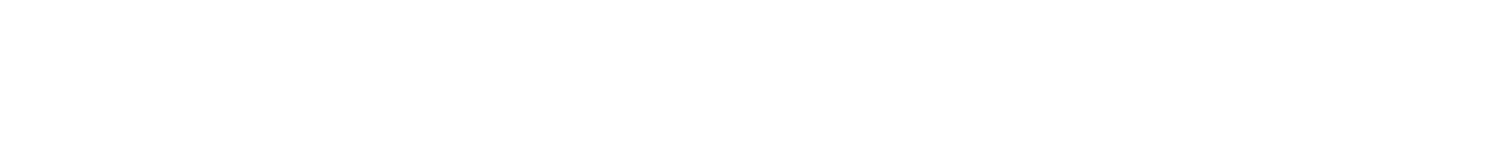 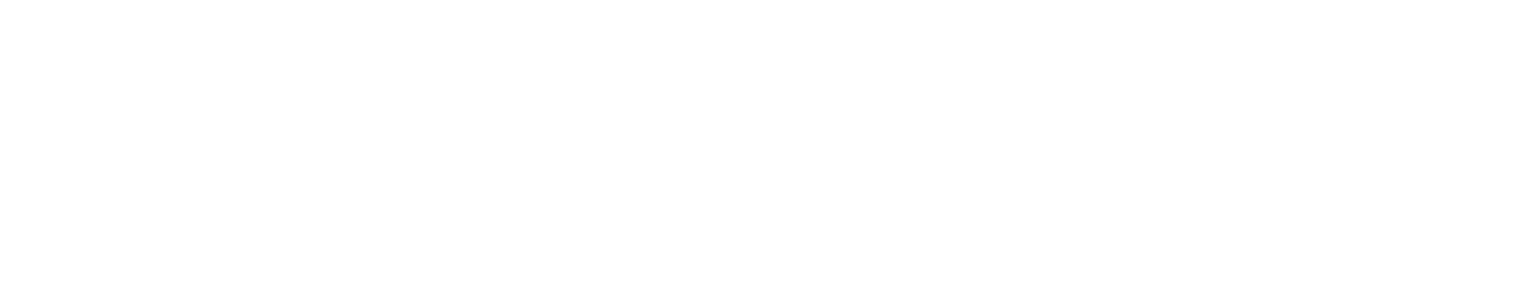 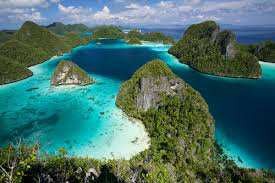 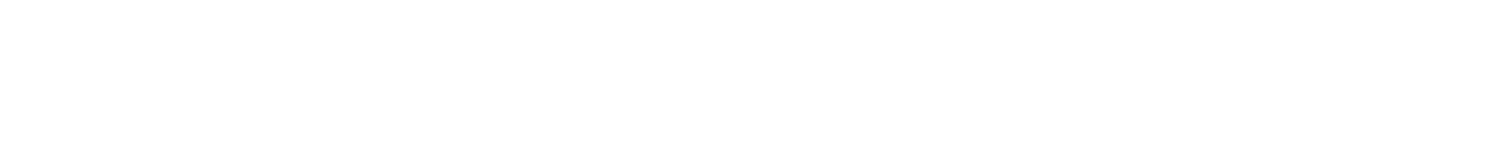 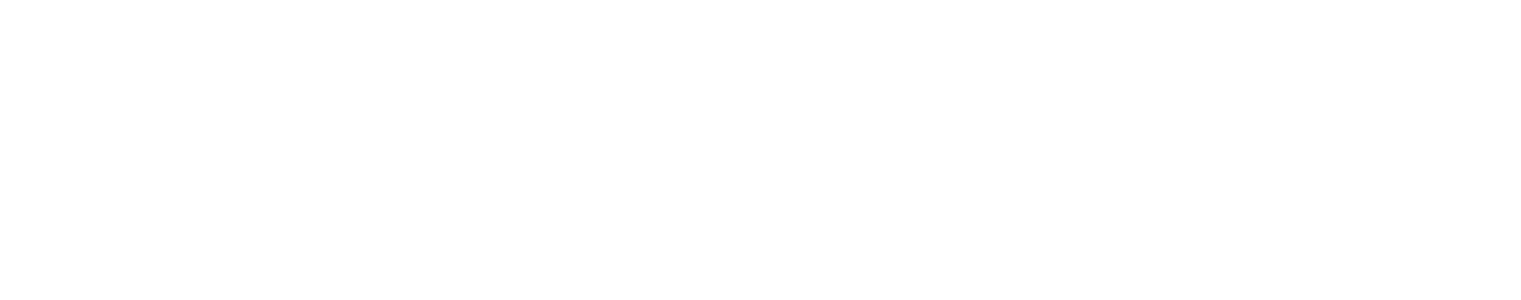 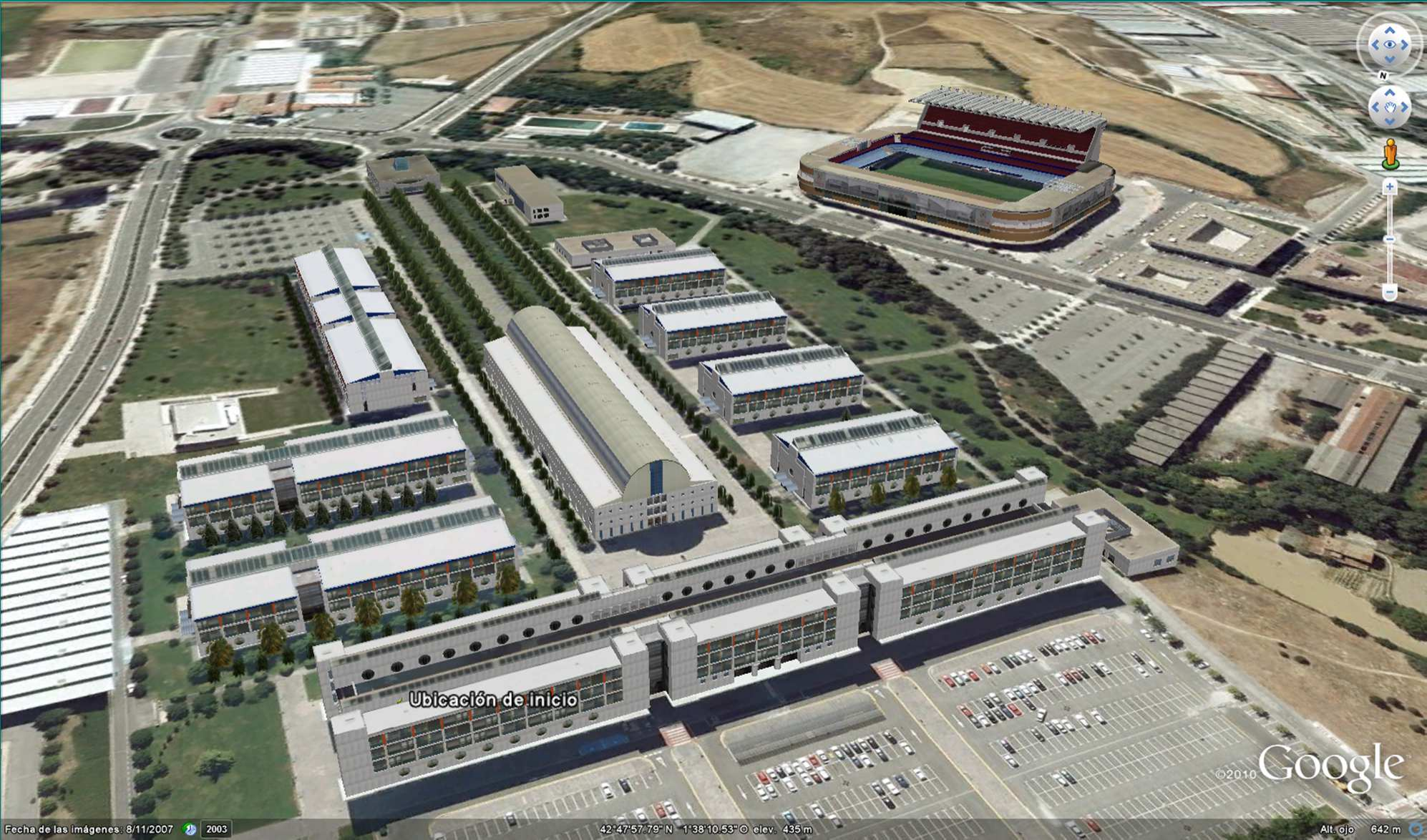 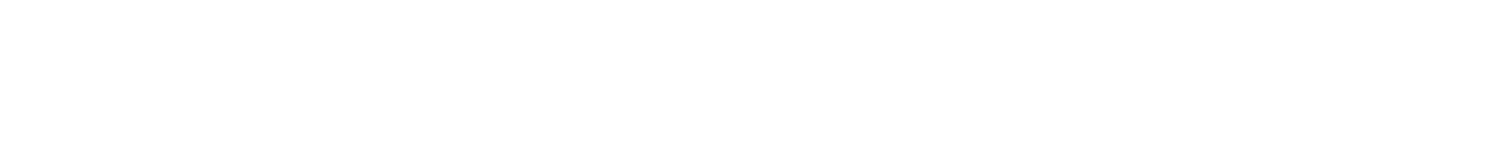 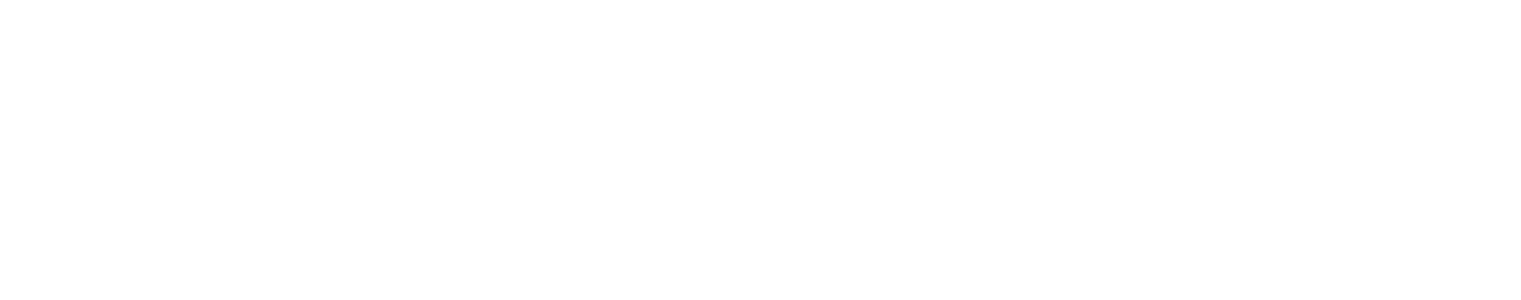 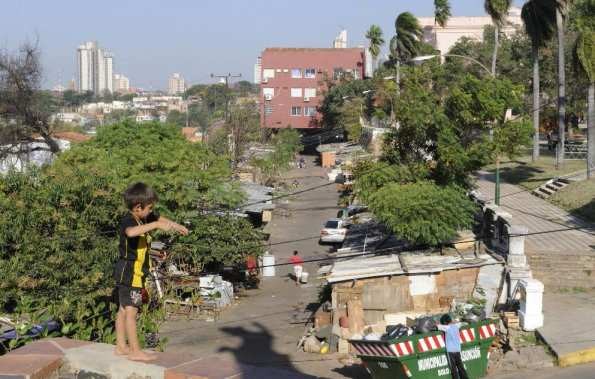 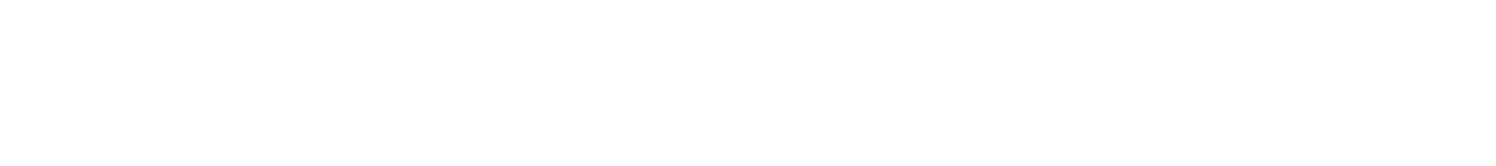 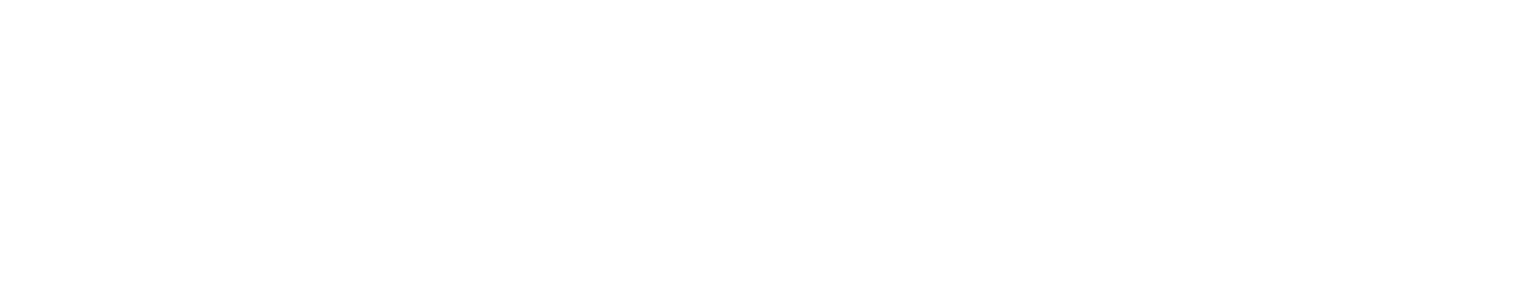 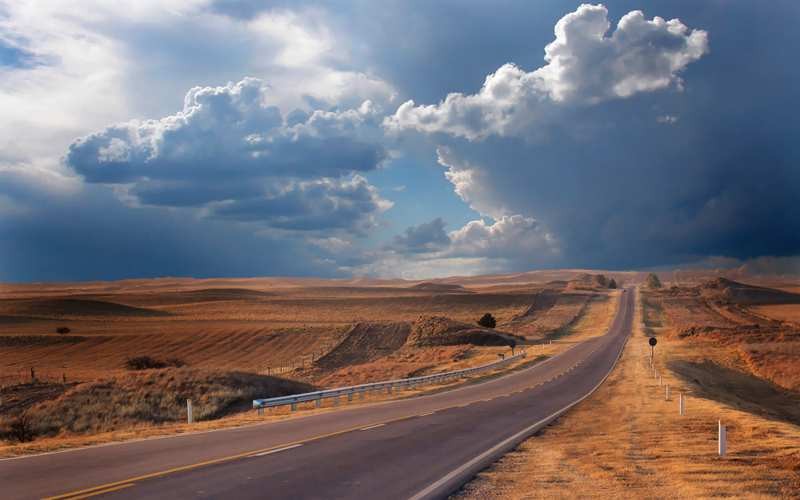 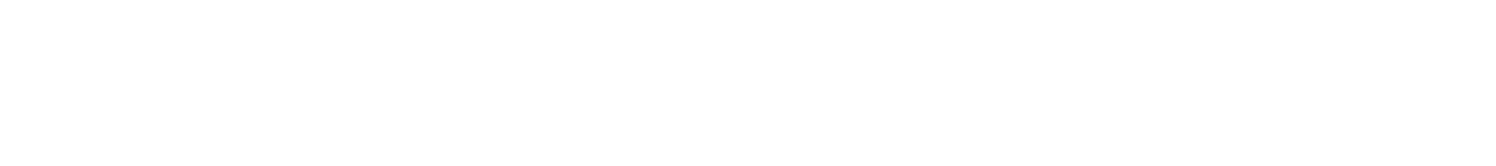 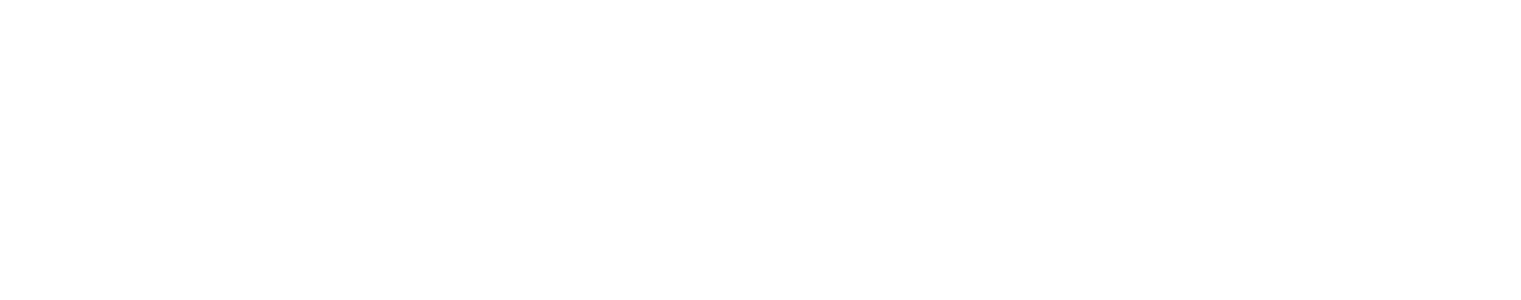 Reflexionamos sobre las imágenes¿Es un paisaje?Si la respuesta es afirmativa,Le ponemos un título representativo.Identificamos sus principales elementos.Intentamos clasificarloConclusión: ¿qué tipo de paisaje es?¿Qué valor tiene?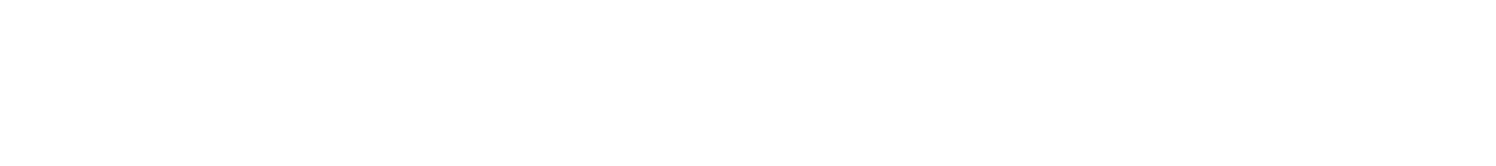 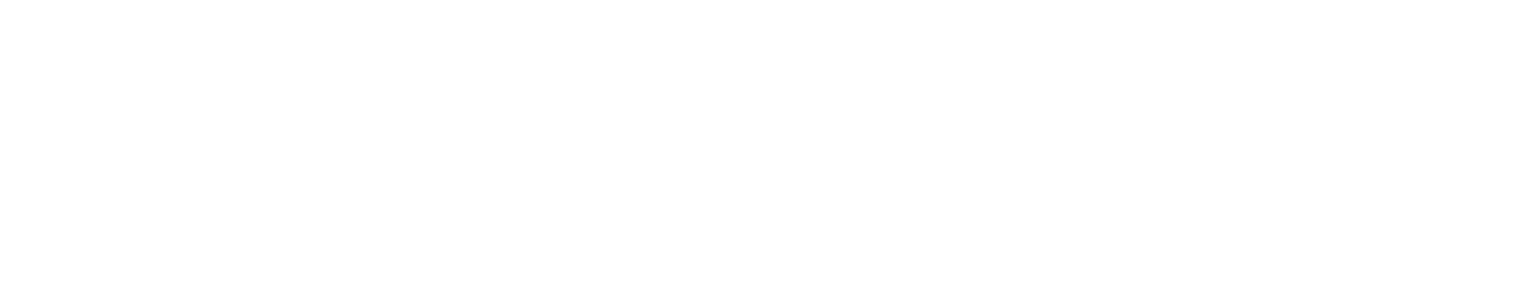 “Todas las personas estamos ineludiblemente inmersas en un paisaje y nuestra vida se desarrolla en una continua relación con él.Ese mismo ámbito influye o condiciona nuestros hábitos de vida(costumbres, vestidos, alimentación, etc.) de manera que puede afirmarse que ocupa un lugar privilegiadoentre los conceptos que relacionan al hombre con el medio”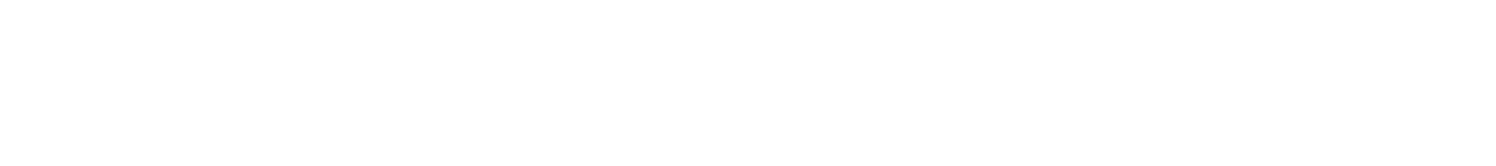 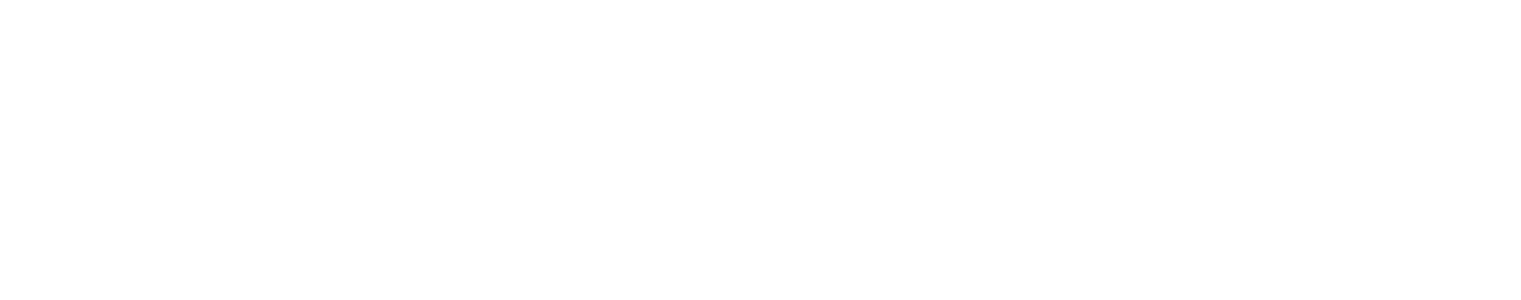 ¿Qué es el paisaje?Es difícil elaborar una definición, porque son muchas las disciplinas que intervienen.“Su contenido se ha dilatado de tal manera que se corre el riesgo de no saber a qué nos referimos cuando pronunciamos la palabra paisaje” (Maderuelo, 1997)Es un constructo humano, una elaboración mentalNo es la mera acumulación de objetos y elementos físicos, transformados o no por la intervención humana.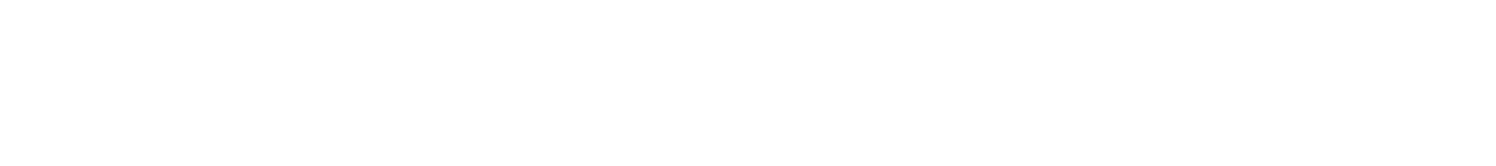 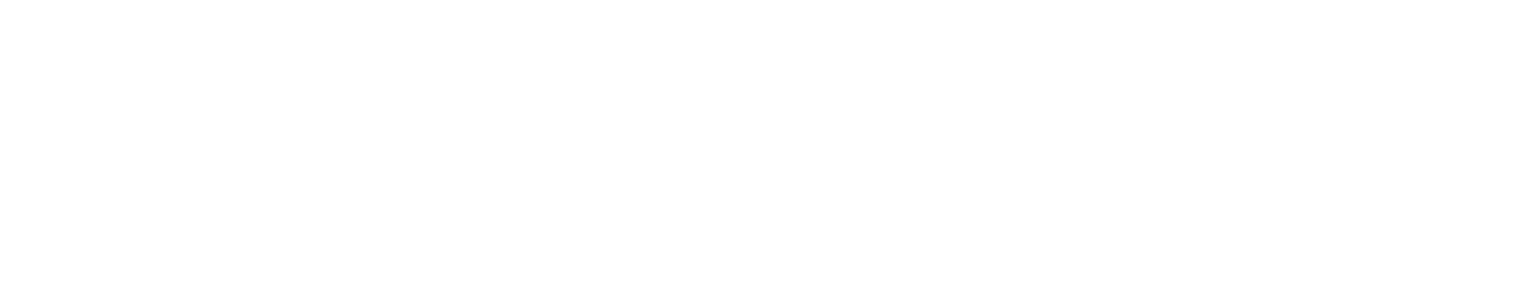 Dimensiones y perspectivas del paisajeEs un espacio percibido (formas, volúmenes, colores)Pero también porta elementos no visibles.Está sometido a dinámicas de cambio.Es marco de vida, hábitat.Es recurso económico: materias primas, localización de actividades, turismo…Es patrimonio.Es portador de significados, identidad, ideología.El paisaje como problema: catástrofes naturales, degradación, etc.Tiene significado estético.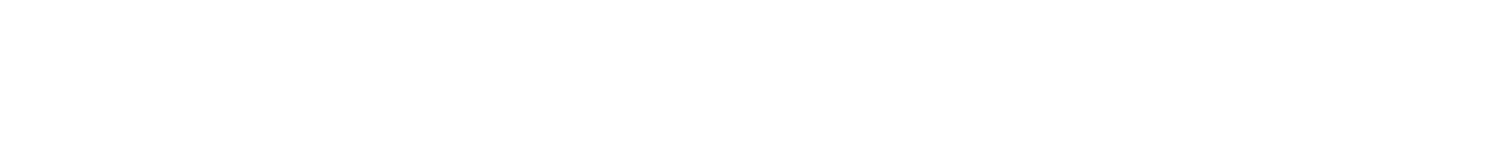 En el paisaje podemos encontrar:Unos elementos a identificar, jerarquizar, clasificar e interpretar.Una forma y una apariencia.Una función o funciones.Unas relaciones internas.Una historia.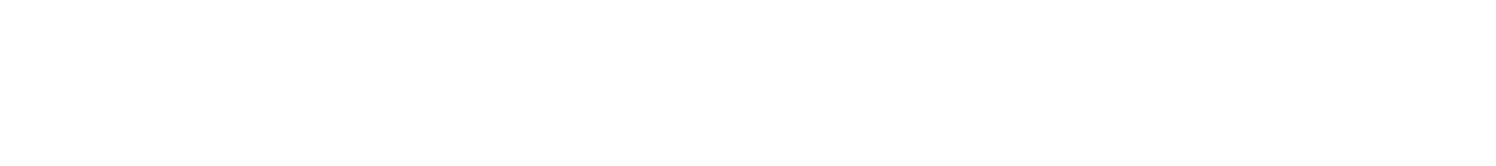 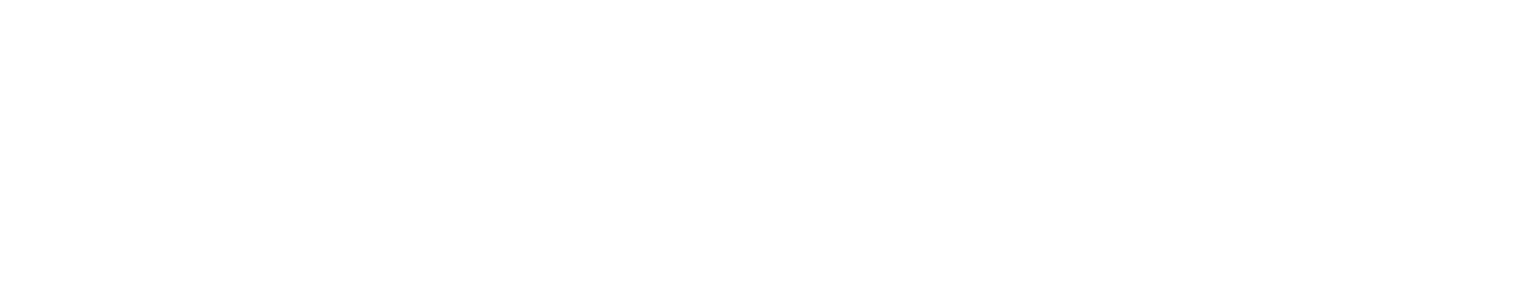 Elementos del paisajeNaturales:AbióticosBióticosAntrópicos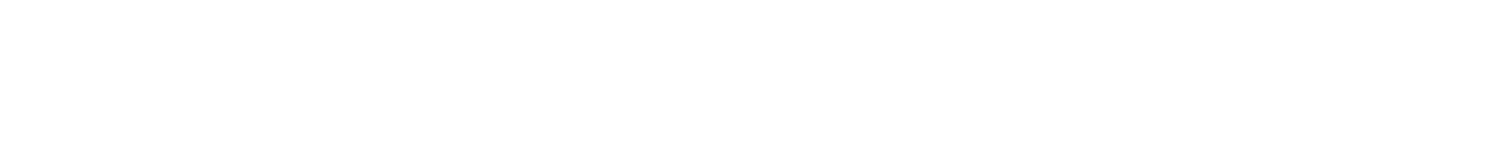 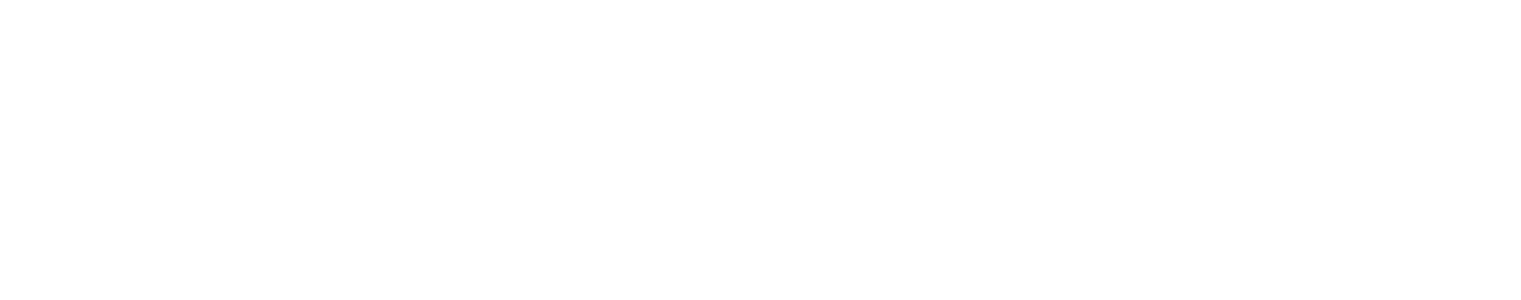 Elementos abióticosEl relieveEl sustrato litológicoEl climaLa luzEl aguaEl suelo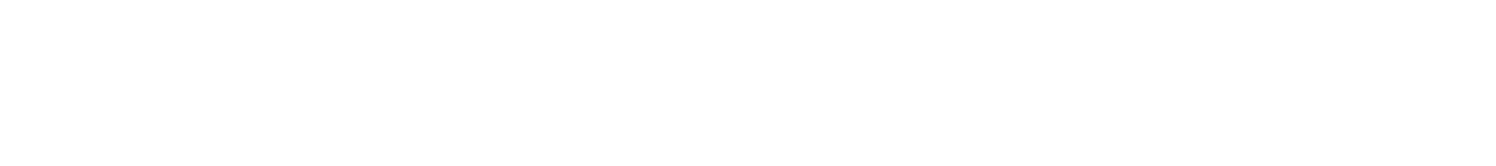 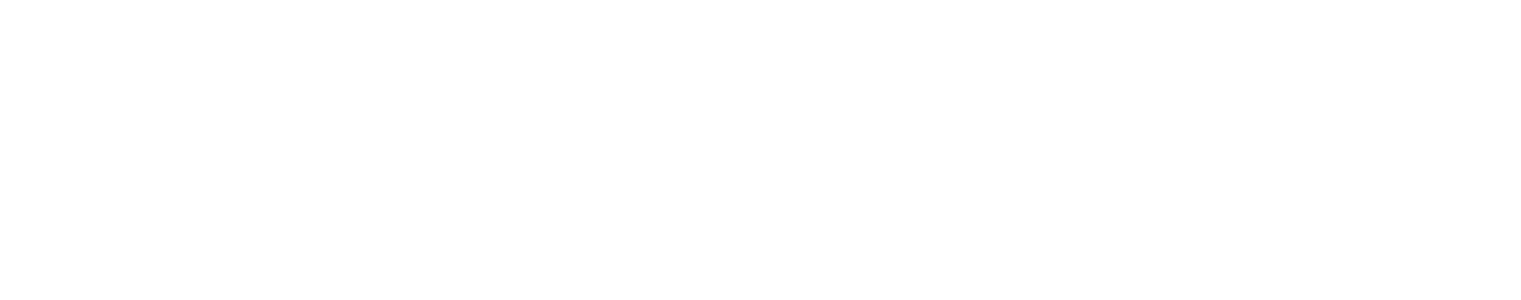 Elementos bióticosVegetaciónFauna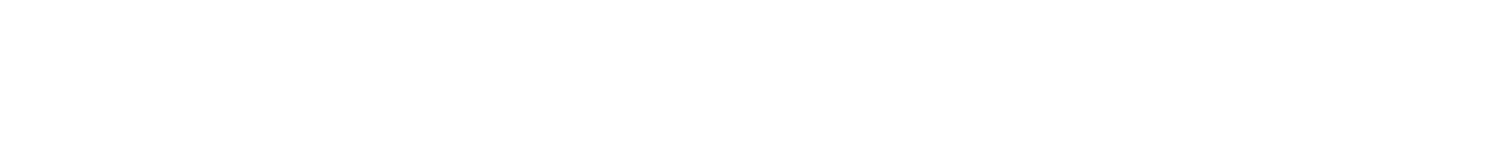 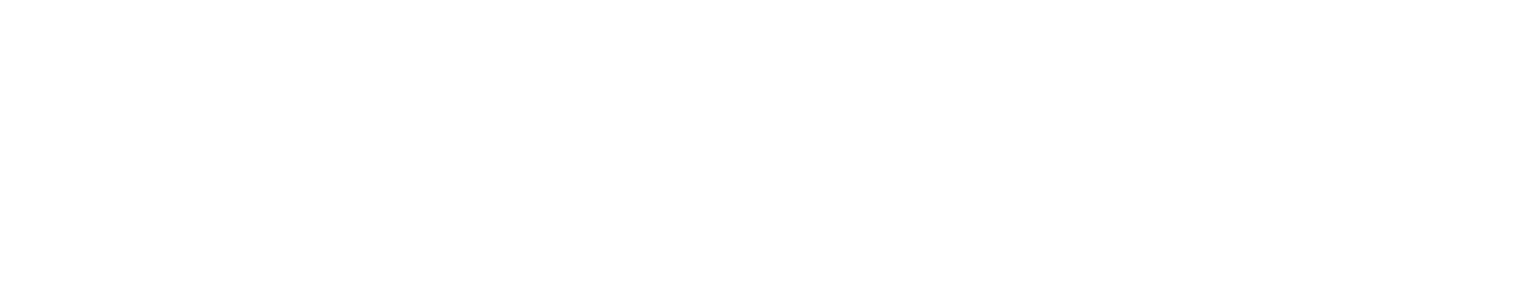 Elementos antrópicosEl ser humano es parte de la naturaleza, con la que mantiene relaciones materiales, pero también espirituales, estéticas y morales.Es un elemento determinante del espacio geográfico: hace evolucionar el paisaje en función de su cultura, capacidad tecnológica, necesidades e intereses.Se manifiesta en:Creación de infraestructurasUsos del sueloExplotación de los recursosDatos demográficosReferencias y recursos culturales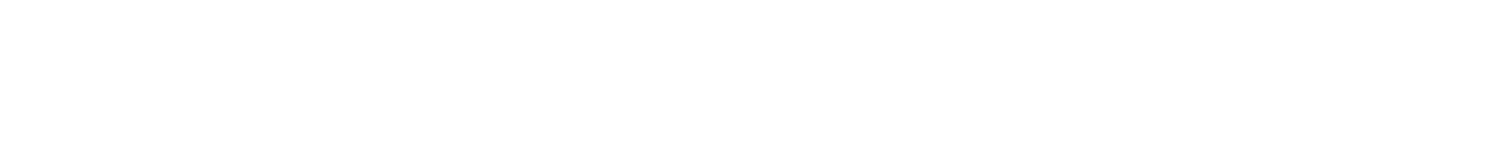 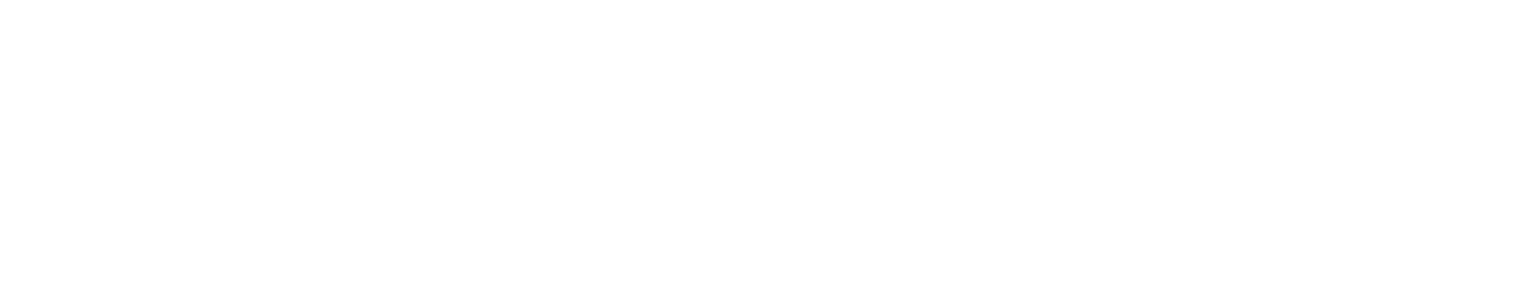 Elementos abióticos: el relieveEs el modelado de la superficie terrestreHay que considerar:Morfología: la forma del relieve (llano, ladera, monte, valle) como los procesos (erosión, etc.)Altitud: influye en temperatura y precipitaciones, lo que condiciona la vegetación y las actividades humanas.Orientación: exposición a vientos, insolación, etc.Pendientes: limitantes de la actividad humana.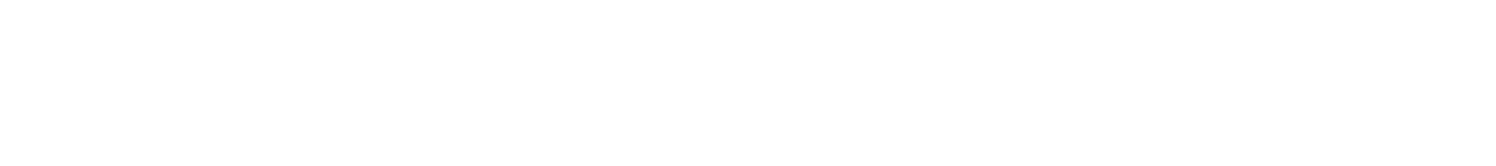 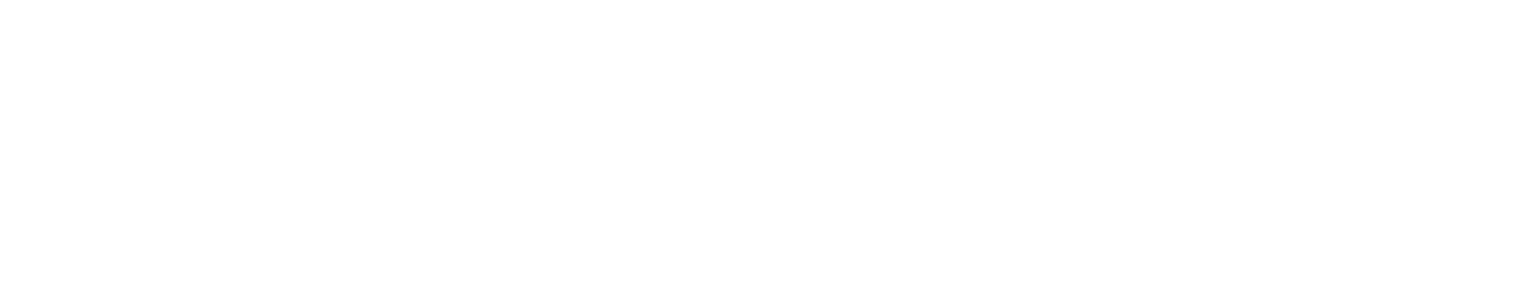 Elementos abióticos: el sustrato litológicoTipos de rocas (magmáticas, sedimentarias, metamórficas) y modelo de erosión.La dureza condiciona los suelos y su posibilidad de aprovechamiento.La permeabilidad: escorrentía y aguas subterráneas.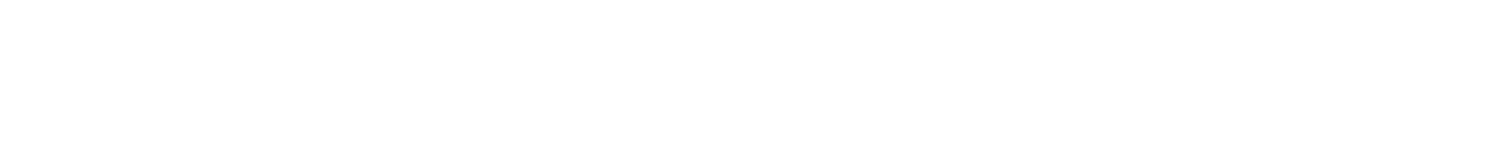 Elementos abióticos: el climaFactor altamente explicativo e influyente en la configuración del paisaje.Se asocia con el relieve.Influye en la distribución de la vegetación y tipo de cultivos, en la distribución de la población y las construcciones, etc.Hay que considerar:TemperaturasPrecipitacionesHumedad atmosféricaEvapotranspiraciónVientosInsolación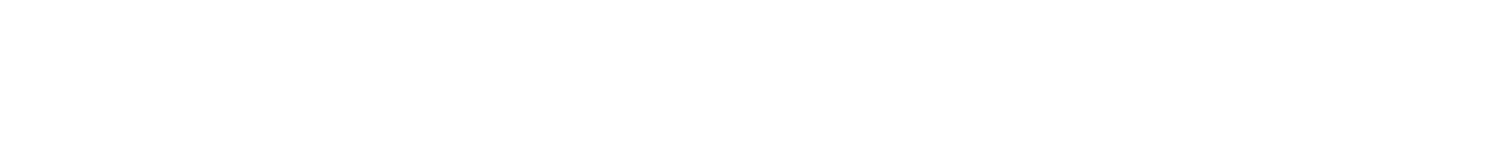 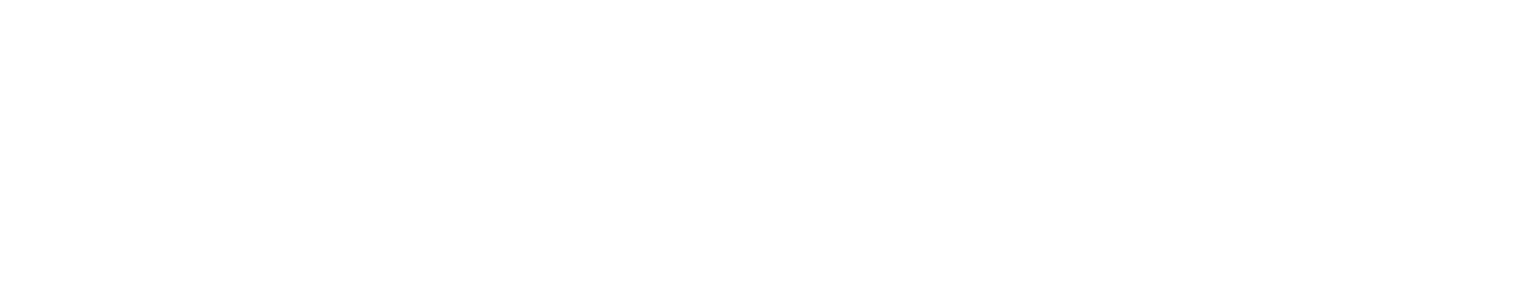 Elementos abióticos: la luzFundamental para la existencia de plantas fotosintéticas, primer escalón de la pirámide ecológica.Aspectos emocionales, impresiones subjetivas.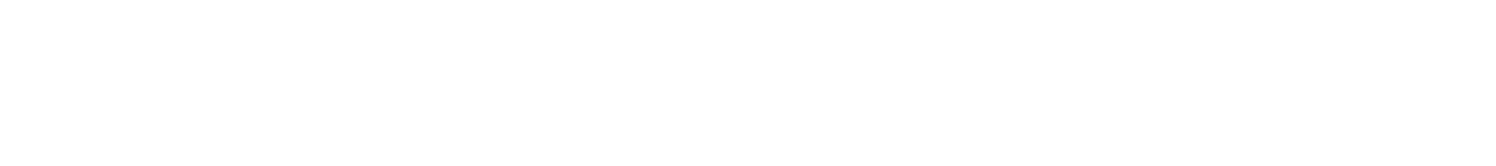 Elementos abióticos: el aguaElemento indispensable para la vida, papel fundamental en el clima y el paisaje.También es agente modelador del relieve.Interesa conocer:Localización de las masas y cursos de aguaEstado físico (líquido, sólido, vapor)CuantíaCalidad: determina sus posibilidades de uso.Formas: río, arroyo, torrente, canal, estuario, ría, lago, laguna, embalse, glaciar…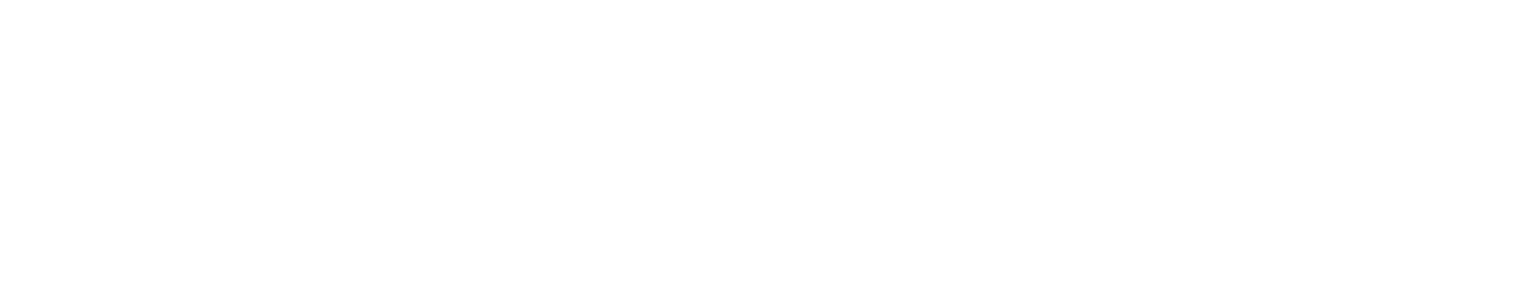 Elementos abióticos: el sueloSoporte de las actividades humanas de aprovechamiento agrícola y forestal.Hay que considerar:Profundidad: condiciona el crecimiento de las raíces, agua disponible, etc.Horizontes del suelo: los estratos que lo forman.Asociado con profundidad.Porosidad: influye en la permeabilidad.Pedregosidad.Contenido en agua.Contenido en materia orgánica y nutrientes.Características químicas.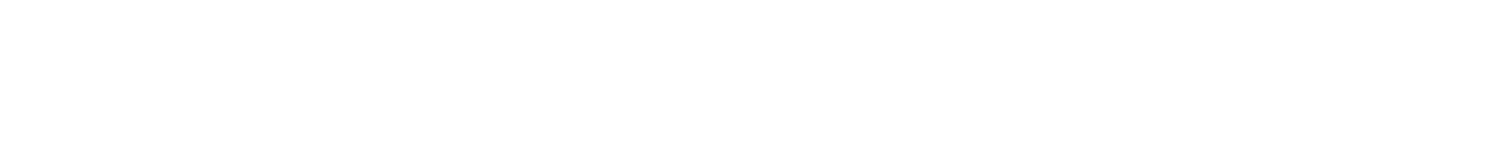 Elementos bióticos: la vegetaciónEs uno de los elementos más visibles y reveladores.Hay que considerar:Número y densidad de plantasAbundancia y grado de desarrollo de la masa vegetal.Composición de la flora y su estructura.Estado de conservación de las formaciones vegetales.Forma: árboles, arbustos, herbáceas, brioides (musgos, líquenes, etc.)Altura y diámetro de los troncos.Funcionalismo de las hojas: caducifolias, perennifolias, marcescentes, sin hojas.Fitopatologías: enfermedades, plagas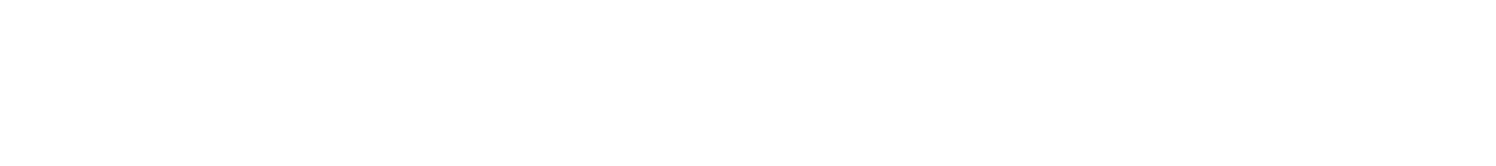 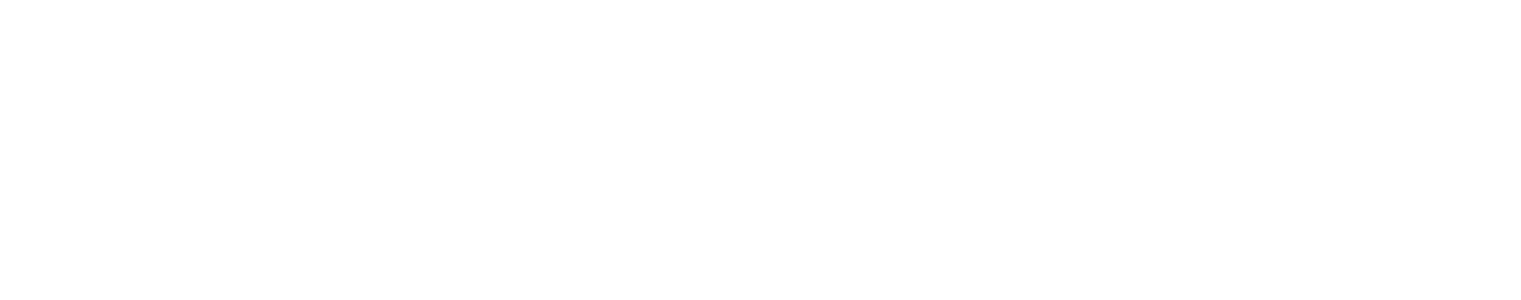 Elementos bióticos: la faunaSe centra en las especies en estado salvaje.Hay que considerar:Especies más significativas y grado de diversidad.Densidad de las poblaciones, rareza de las especies.Endemismos y singularidades.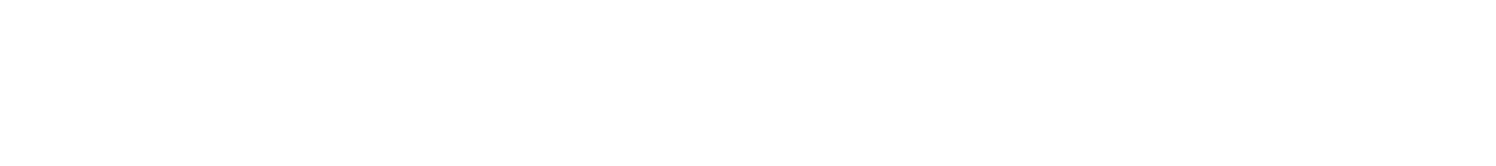 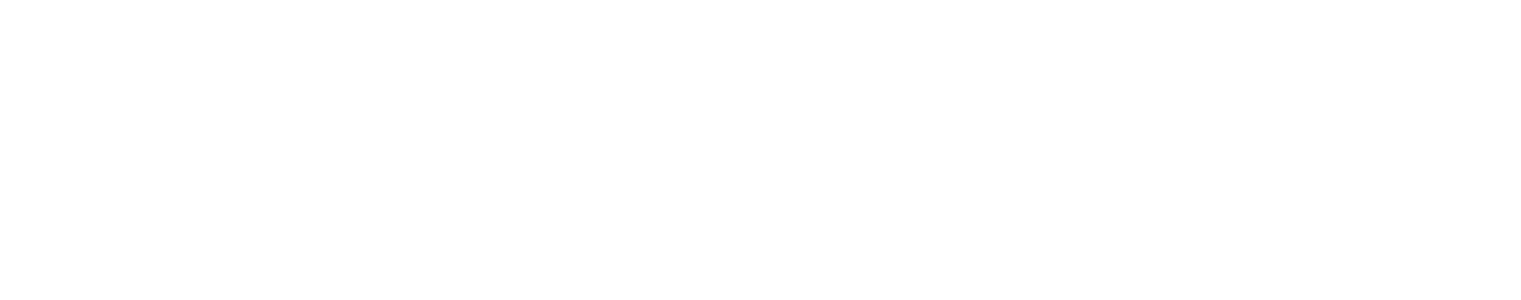 Elementos antrópicos: infraestructuras y obras públicasDe tipo lineal: caminos, carreteras, vías de ferrocarril, tendidos eléctricos…De tipo puntual-superficial: embalses, puertos, industrias...Fijarse en su distribución y localización y en su categoría y tipo.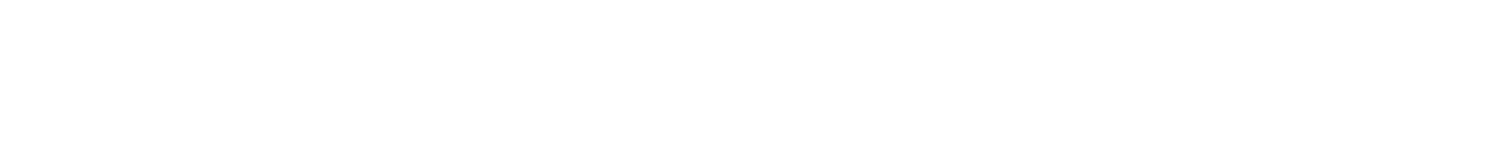 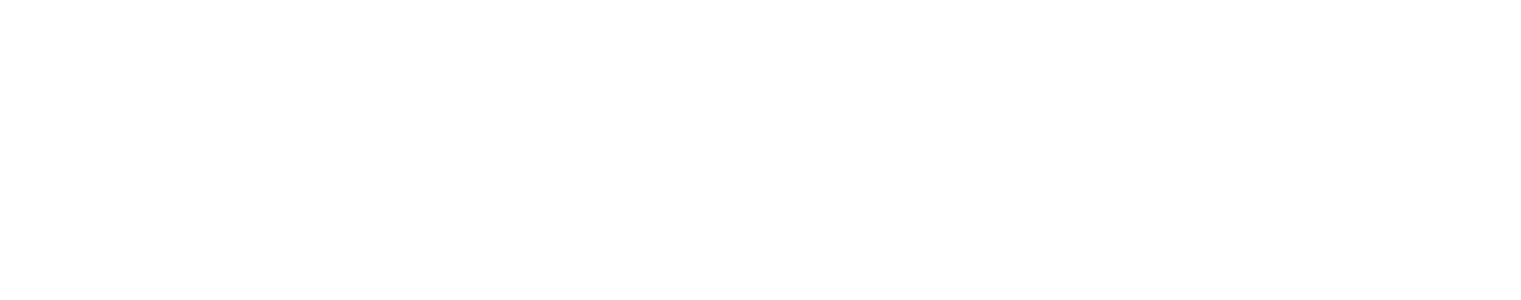 Elementos antrópicos: usos del sueloAgrícolaForestalUrbanoRecreativo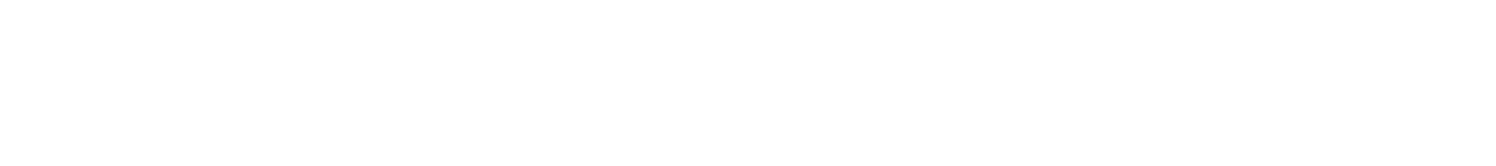 Elementos antrópicos: explotación de los recursosModalidades: agrícola-ganadera, caza, forestal, minería, recreación...Frecuencia e intensidad:a lo largo del año o estacionalcultivos extensivos o intensivos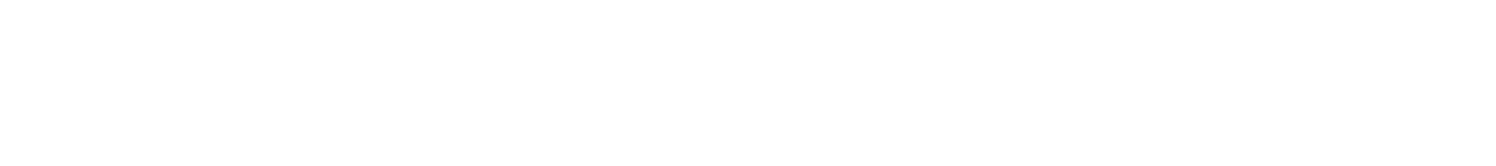 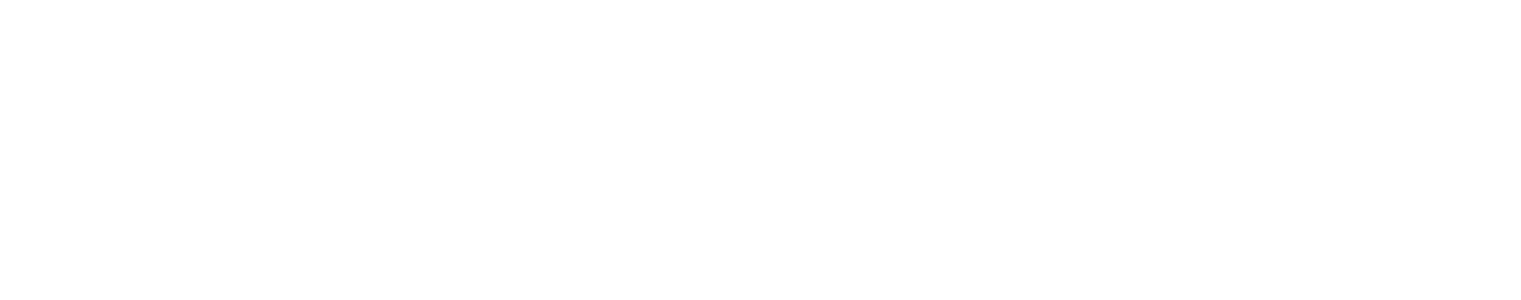 Elementos antrópicos: datos demográficosNúmero de habitantesComposición de la poblaciónDensidad de población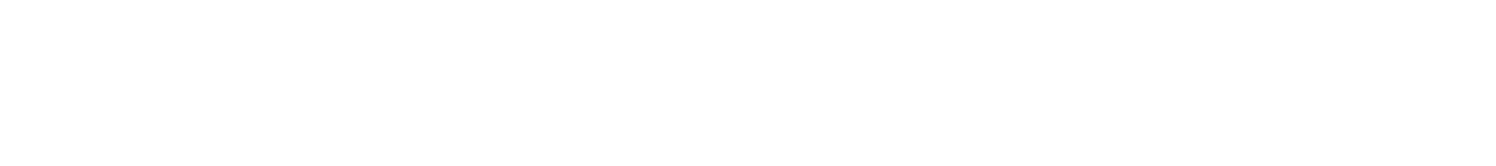 Elementos antrópicos: referencias y recursos culturalesReferencias culturales: vestigios y formas de explotación tradicionalesRecursos culturales: recursos arqueológicos, etnológicos, históricos, artísticos, patrimonio...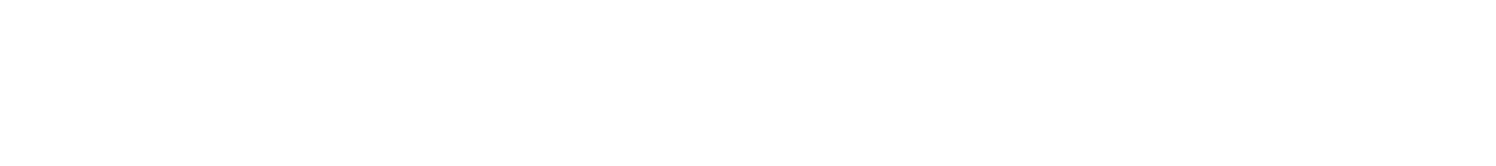 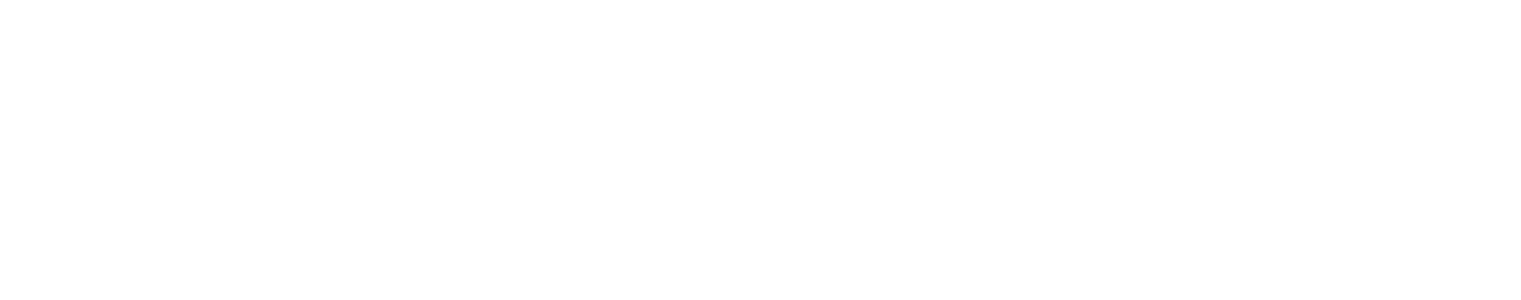 Clasificación de los paisajesPaisajes naturalesPaisajes ruralesPaisajes urbanos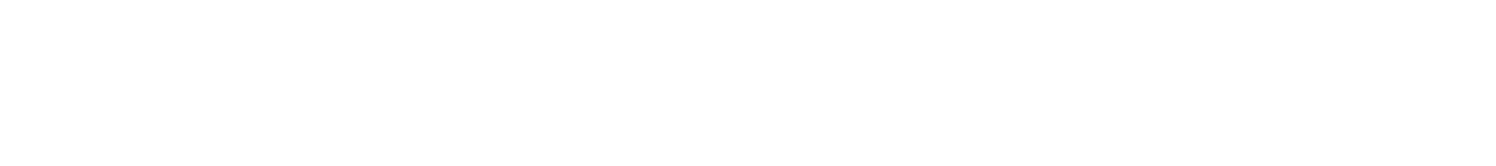 Paisajes naturalesTundraTaigaBosque caducifolioBosque mediterráneoPraderaDesiertoDesiertos heladosBosques ecuatoriales o selvas vírgenes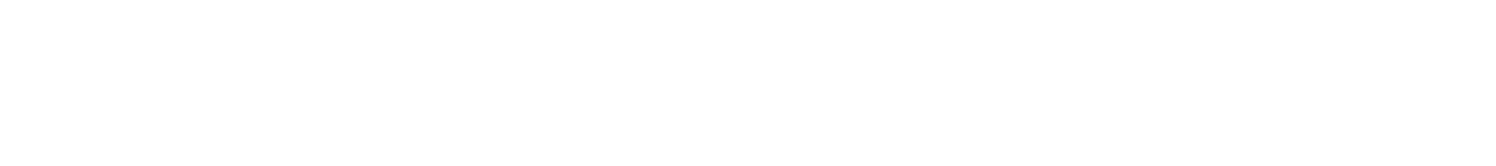 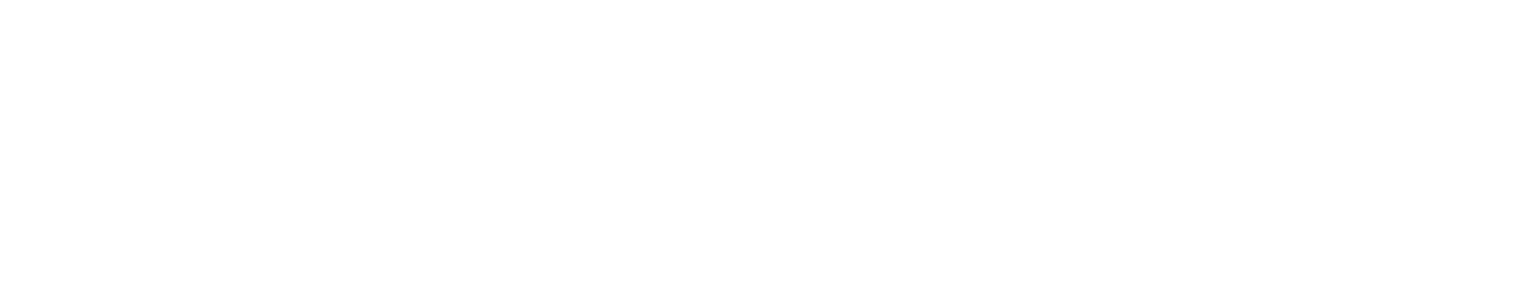 Paisajes ruralesLa presencia de la actividad humana es notoriapero está condicionada por el medio natural en el que se desarrolla.Por ello se intercalan estructuras artificiales con otras naturales.Distinguir entre:Paisaje agrícola: destinado únicamente a la explotación y usos de la agricultura.Paisaje agrario: el anterior más el destinado a la ganadería y la silvicultura.Paisaje rural: los dos anteriores más el natural, el hidrológico y el poblamiento.Factores que condicionan los paisajes ruralesLas características físicas del territorio (tipos de suelo, pendientes, orientación, etc.)El tipo de clima dominanteLas técnicas de cultivo que se desarrollan (secano, regadío, rotación de cultivos, barbecho, etc.)El régimen de propiedad de la tierra (minifundio, latifundio, comunal, etc.)Las características de las parcelas (abiertas, cerradas).La orientación económica (agricultura extensiva, intensiva, de subsistencia)El tipo de hábitat (disperso, concentrado)Las instalaciones agrícolas (granjas, graneros, secaderos)Redes de comunicación e infraestructurasRasgos culturales tradicionales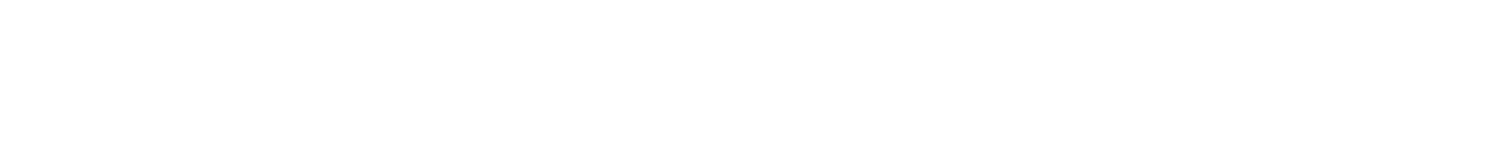 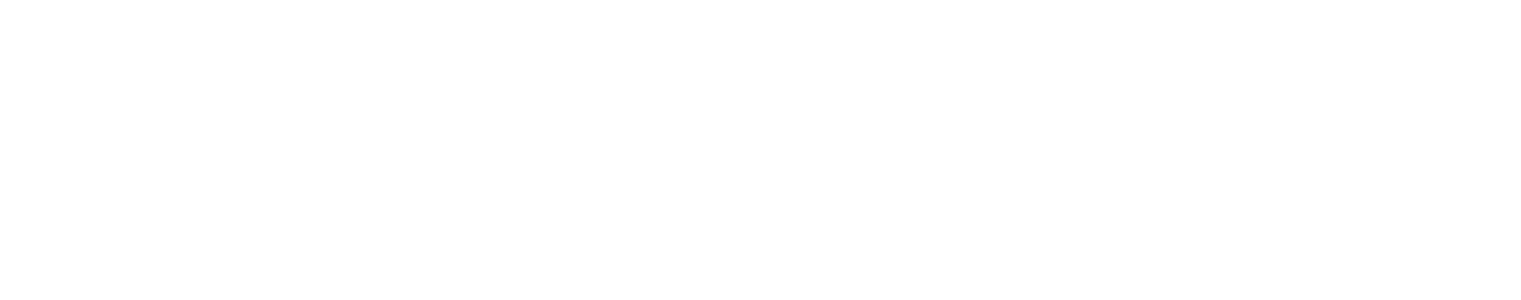 Paisajes urbanosEn ellos la presencia y actividad humana es muy notoria. Son fruto de una evolución.Dos conceptos definen espacialmente el origen de la ciudad:Situación: el entorno geográfico más amplio, a escala regional, en el que se enmarca la ciudad y con relación a la cual se organiza.Emplazamiento: espacio concreto y material sobre el que se asienta la ciudad. Muy relacionado con su función (defensiva, comercial, etc.) Condiciona el plano urbano y el crecimiento de la ciudad.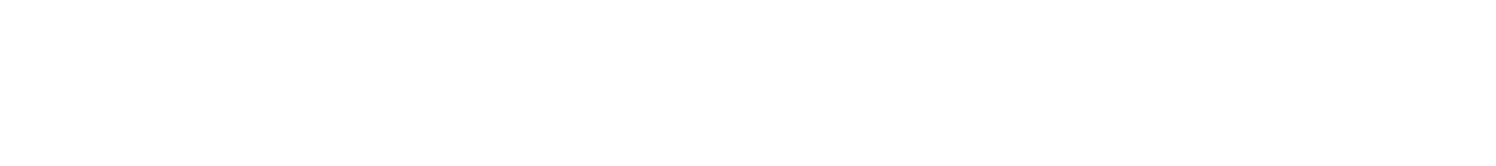 Otros elementosde los paisajes urbanosEl trazado viario: organización de las calles, plazas, etc. Elementos monumentales y ornamentales. Parques, jardines, espacios verdes.Composición espacial de los edificiosTipo de manzanas: cerradas, abiertas (con patio), edificios exentosEdificios antiguos o nuevosCaracterísticas de los edificiosGranulado: relación entre el volumen edificado y la superficie de la zonaElementos externosFunción de los edificios: Residencial, comercial, administrativa, académica, religiosa, deportiva, institucional, patrimonial (histórico-artística)...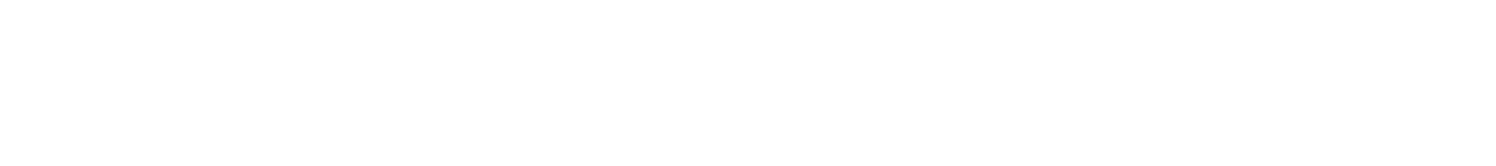 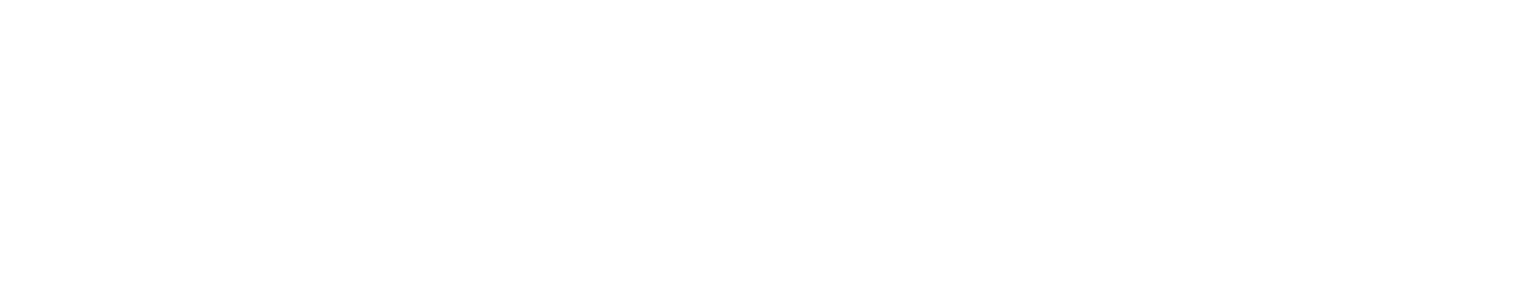 Impactos sobre el paisajeModificaciones y alteraciones de los elementos del paisaje y su evolución "natural". Cada vez más extendidas a más paisajes, incluso los menos humanizados.Para hacer un diagnóstico hay que evaluar:La magnitud del impacto: tanto en efectos visibles y directos (alteración de la fisonomía) como en indirectos (contaminación)Importancia del impacto: cuántos elementos del medio son afectadosDuración del impactoReversibilidad